H O T Ă R Â R E A  Nr. 3din  29 ianuarie 2013privind  aprobarea  bugetului Spitalului Municipal Dej pe anul 2013 și a  listelor  de investițiiConsiliul local al Municipiului Dej, întrunit în ședința ordinară din data de 29 ianuarie 2013; Având în vedere proiectul de hotărâre, prezentat din iniţiativa primarului Municipiului Dej, întocmit în baza Raportului Nr. 1.480 din 24 ianuarie 2013, al Direcției Economice din cadrul Primăriei Municipiului Dej, prin care se propune aprobarea bugetului Spitalului Municipal Dej pe anul 2013 și aprobarea  listelor de  investiții, proiect de hotărâre avizat favorabil în ședința de lucru a comisiei economice din data de 28 ianuarie 2013; Ținând cont de prevederile `art. 36`, alin. (6), lit. a), `pct. 3` și `art. 45`, alin. (2), lit. a)  din  Legea Nr. 215/2001 privind administraţia publică locală, cu modificările și completările ulterioare,H O T Ă R Ă Ş T E:                             Art. 1. – Aprobă bugetul Spitalului Municipal Dej pe anul 2013 în sumă de 20.766,52 mii lei la partea de venituri și 21.300,00 mii lei la partea de cheltuieli,conform anexei.Art. 2.- Aprobă lista de investiții din bugetul local în sumă de 74,00 mii lei, conform anexei.Art. 3.- Aprobă lista de investiții din fondul de dezvoltare în sumă de 188,22 mii lei, conform anexei.  	Art. 4. - Aprobă lista de investiții din venituri proprii medicale  în sumă de 291,78 mii lei, conform anexei.Anexa privind bugetul Spitalului Municipal Dej pe anul 2013, Anexa privind lista de investiții din bugetul local, Anexa privind lista de investiții din fondul de dezvoltare, Anexa privind  lista de investiții din venituri proprii medicale fac parte integrantă din prezenta hotărâre.Bugetul Spitalului Municipal Dej pe anul 2012 va fi de 17.845,44 mii lei la partea de venituri și de 18.323,91 mii lei la partea de cheltuieli.Art. 5.– Cu ducerea la îndeplinire a prevederilor prezentei hotărâri se încredinţează Spitalul Municipal Dej și Direcţia Economică din cadrul Primăriei Municipiului  Dej.Preşedinte de şedinţă,Bonta Dan SilviuNr. consilieri în funcţie -  19						Nr. consilieri prezenţi   -  18  Nr. voturi pentru	   -  18	Nr. voturi împotrivă	   -   	Abţineri	               -  			        Contrasemnează							             Secretar,						                                                                   Covaciu Andron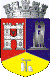 ROMÂNIAJUDEŢUL CLUJCONSILIUL LOCAL AL MUNICIPIULUI DEJStr. 1 Mai nr. 2, Tel.: 0264/211790*, Fax 0264/223260, E-mail: primaria@dej.ro